ΕΛΛΗΝΙΚΗ ΔΗΜΟΚΡΑΤΙΑ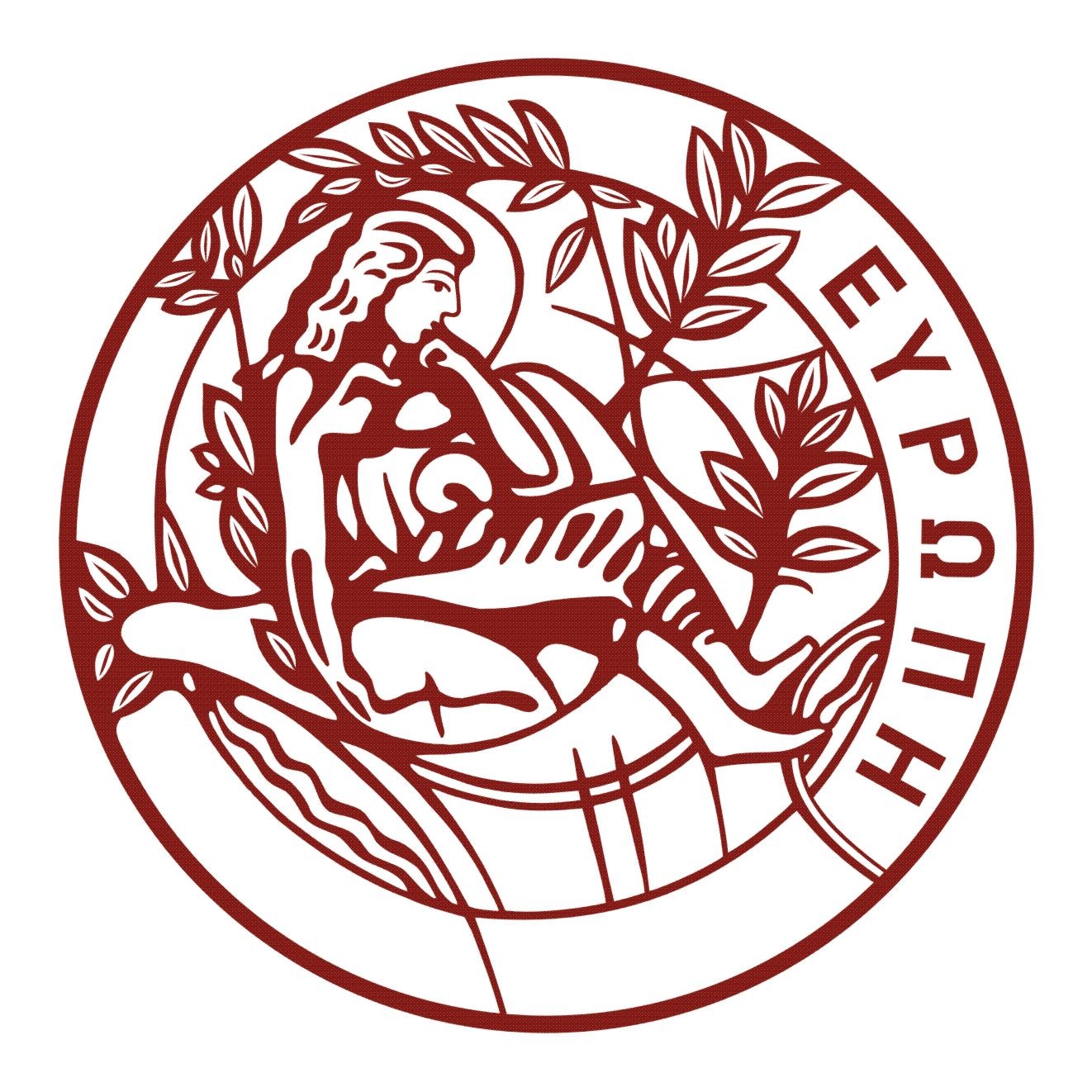 ΠΑΝΕΠΙΣΤΗΜΙΟ ΚΡΗΤΗΣΣΧΟΛΗ ΘΕΤΙΚΩΝ & ΤΕΧΝΟΛΟΓΙΚΩΝ ΕΠΙΣΤΗΜΩΝΤΜΗΜΑ ΜΑΘΗΜΑΤΙΚΩΝ & ΕΦΑΡΜΟΣΜΕΝΩΝ ΜΑΘΗΜΑΤΙΚΩΝΑΙΤΗΣΗ ΟΡΚΩΜΟΣΙΑΣΠροςτη Γραμματεία Μεταπτυχιακών Σπουδών 	Επώνυμο: …………………………………………………………………………………………………………………….	Όνομα:…………………………………………………………………………………………………………………………	Πατρώνυμο:…………………………………………………………………………………………………………………	Διεύθυνση:…………………………………………………………………………………………………………………..	Τηλέφωνο:…………………………………………………………………………………………………………………..	Κινητό:……………………………………………………………………..............................................................	E-mail: ...............................................................................................................................................Παρακαλώ να με συμπεριλάβετε στους υποψήφιους προς ορκωμοσία μεταπτυχιακούς-διδακτορικούς φοιτητές κατά την περίοδο ..............................Με την αίτηση μου επιστρέφω στη Γραμματεία τα παρακάτω:1)    Φοιτητική Ταυτότητα,2)    Δελτίο Ειδικού Εισιτηρίου (πάσο),3)    Ακαδημαϊκή Ταυτότητα (όσοι την έχουν παραλάβει)4)    Βιβλιάριο Υγείας Π.Κ. (όσοι έχουν παραλάβει)5)    Κλειδί γραφείου6)    Κλειδί φωτοτυπικού (Α312)7)    Κάρτα εισόδου κτιρίου (όσοι έχουν παραλάβει)Ηράκλειο, ................	                                                                                        Με τιμή,                                                                                                                   (Υπογραφή)